Révision 2 – Syntaxe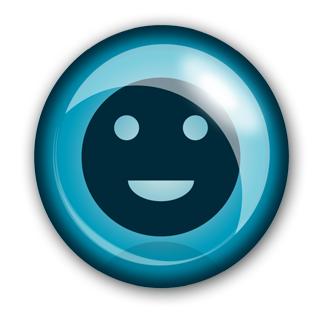 Les pronoms (S9) et les auxiliaires (S8)Prénom:____________________Partie A – Les pronomsTe souviens-tu?Le pronom remplace un ou plusieurs mots.  Il se place généralement devant le verbe (donneur d’accord).   On l’utilise pour éviter des répétitions.Exercice 1Corrige les phrases suivantes.  Les pronoms sont mal utilisés.  Il y a une erreur par phrase.Mes amies sont venues à mon anniversaire.  Ils étaient très contentes.Ma sœur et moi sommes très proches, car je la parle  chaque semaine.Tu as pris mes souliers pour aller dehors et c’est pourquoi  je ne pouvais pas le trouver.Je mettrai la nourriture dans le réfrigérateur pour le ranger.Nous allions préparer la fête, car on voulait faire une surprise à mon père.Exercice 2Dans les phrases suivantes, les pronoms et les déterminants sont soulignés.  Inscris « d » au dessus des déterminants et « p » au-dessus des pronoms.Je le regarde pendant le cours.Ta mère t’a dit de faire ton lit.On avait remarqué qu’ils ont fait de leur mieux pour le succès de l’entreprise.Je la cuisine au cours de la saison estivale.Partie B – Les auxiliairesTe souviens-tu?Un auxiliaire est un verbe qui sert à former des temps composés tels que :le passé composéle plus-que-parfaitle passé antérieurle futur antérieurle conditionnel passéetc.Les deux auxiliaires sont le verbe avoir et le verbe être.Exercice 1À l’aide du bescherelle (p.188 à 264), indique à côté du verbe quel est son auxiliaire.  Conjugue chaque verbe au passé composé, à la première personne du singulier.ImportantP : construction pronominaleC’est un verbe qui se conjugue avec deux pronoms de la même personne. Un verbe pronominal utilise l’auxiliaire être.Exemple :Fâcher (se)……. P (indicatif passé composé, 1ere p.s.) : je me suis fâchéeJe et me sont des pronoms personnels (1ere p.s.)Encercle  l’auxiliaire approprié (avoir ou être) dans les phrases suivantes.Où t’( as / es)–tu caché ?Où ( as / es)–tu caché mon agenda ?Il s’( a / est) endormi.Elle ( a / est) endormi sa fille en la berçant.Tu ( as / es) félicité par le maire.Tu ( as / es) félicité tes élèves.Elle ( a / est) habité cette maison pendant dix ans.Cette maison ( a / est) habitée depuis peu.Ces livres ( ont / sont) souvent lus.Les élèves ( ont / sont) lu toute la collection.Toutes les fautes ( ont / sont) maintenant corrigées.Ils ( ont / sont) tous témoigné leur gratitude.Nous ( avons / sommes) réalisé nos projets.Vous ( avez / êtes) revenus à temps.Bonne révision!Verbes AuxiliairesVerbes conjuguésParlerDevenirS’envolerAllerMourirVenirAimer